Конспект занятия «Мой край родной – станица Егорлыкская» старшая группаВоспитатель Середа А.А.Задачи: Уточнить представления о месте своего проживания. Закрепить символику своего края и области. Воспитывать любовь к своей малой Родине, наблюдательность, интерес к изучению родного края.- Воспитывать бережное отношение и любовь к родному краю.                              - Расширять кругозор детей.Материал: карта Ростовской области, флаг Ростовской области, цветная бумага, клей, кисти, салфетки.Ход занятия.Воспитатель.Здесь родился, и живешьУезжаешь – скучаешь, Как зовут это место, знаешь? /Родина/Сейчас Артак   прочитает стихотворение, Н. Забила «Наша Родина».«Как велика моя земля,Как широки просторы!Озера, реки и поля,Леса, и степь, и горы.Раскинулась моя странаОт севера до юга:Когда в одном краю весна,В  другом - снега и вьюга».Воспитатель.Люблю поле и березки,И скамейку под окном,Заскучаю — вытру слезки,Вспоминая о родном.Никуда я не уеду,Буду здесь работать, жить,Сердцу место дорогоеБуду я всегда любить!Место это знаю я,А вы знаете, друзья? (Родина)«Любовь к Родине начинается с любви к природе».К.Г.ПаустовскийВаря  прочитает стихотворение «Береза» С. А, Васильевой.«В белых платьицах подружкиИз русской выросли земли.На лесной стоят опушке,Листья в косы заплели.В мае россыпью сережекИх украсится нарядМного исходив дорожек,Я всегда березе рад».Просмотр презентаций «Моя Родина – РоссияФизминутка «Наша Родина – Россия» В нашей стране горы-высокие, (тянемся на носочках вверх) Реки глубокие, (присаживаемся на корточки) Степи широкие, (раскидываем руками) Леса большие, (руки вверх) А мы - ребята вот такие! (показываем большой палец).У каждого из нас есть своя малая Родина – тот уголок земли, где мы выросли, где находится наш родной  дом. Родина огромна и прекрасна, и у каждого она одна, как мама. Родиной надо гордиться, любить её, заботиться о ней. Наша малая Родина – станица Егорлыкская, в которой мы живем. По своему красива и привлекательна станица Егорлыкская - самая крупная по численности населения среди станиц Ростовской области. Она, является районным центром, имеет богатую историю своего развития, насчитывающую уже более двухсот лет. Хотелось бы познакомить Вас с ней через её памятники и памятные места.Презентация  «Памятные места станицы Егорлыкской»Воспитатель: Отгадайте загадку:По ветру вьется полотно,К шесту оно прикреплено,У полотна три цвета.Кто ответит, что же это? (Флаг.)Воспитатель: В наше время свой флаг есть в каждой стране. Флаги разных стран отличаются друг от друга. Они могут быть похожи, но двух одинаковых вы никогда не найдете. Сегодня мы будем делать аппликацию Государственный флаг Ростовской области.Воспитатель показывает детям изображение Государственного флага РО  Прототип придуман еще в далеком 1918 году. Он основан на знамени Великого Донского войска. Документ подписан атаманом Красновым. Тогда полотно состояло из трех цветов.После этого уже в 1996 году уже существующее полотно было дополнено. На нем расположилась белая полоса, которая располагалась перпендикулярно относительно других. Они символизируют следующее:Синий цвет обычно ассоциировался с представителями донского казачества.Желтый цвет отображал национальность, которая раньше проживала на берегу Дона, – калмыков.Красный, самый яркий и насыщенный, представлял русских.Белая полоска является символом единства всей России и показывает принадлежность Ростовской области к ее территории.Воспитатель. Где вы видели Государственные флаги в нашей станице, хуторе? (ответы детей) Наш российский флаг мы видим на зданиях правительства, посольства, при въезде в нашу страну, в праздничные дни украшают улицы и здания, ходим на парад, во время спортивных соревнований. Изображение флага мы, также видим, на самолётах, поездах, автомобилях.Защищать честь флага - значит защищать честь своей Родины. Запомните, как выглядит Государственный флаг Российской Федерации!Воспитатель. Предлагаю вам сделать аппликацию «Флаг Ростовской области»Перед работой разомнем пальчикиПальчиковая гимнастикаЭтот пальчик – маленький (массируем мизинчик)Этот пальчик – слабенький (безымянный)Этот пальчик – длинненький (средний)Этот пальчик – сильнненький (указательный)Этот пальчик – большачок (большой)А все вместе – кулачок (сжимаем в кулачок)Выполнение аппликации. Выставка работ.Восп. : Ребята, что вам больше всего понравилось на нашем занятии? (рефлексия).Воспитатель. Ребята, любите свою станицу, гордитесь ей, берегите ее. Ведь именно от вас зависит наше будущее, будущее нашей станицы, будущее нашего края, будущее нашей страны, будущее России!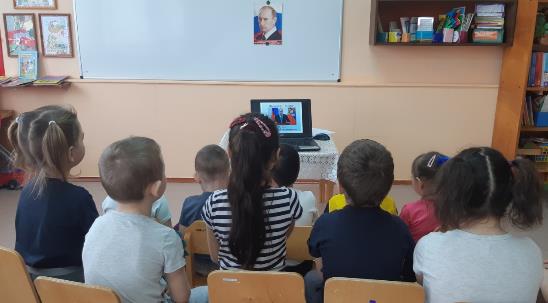 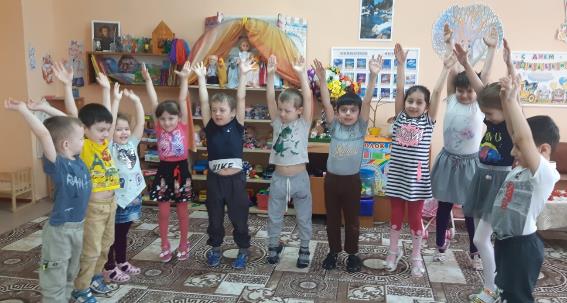 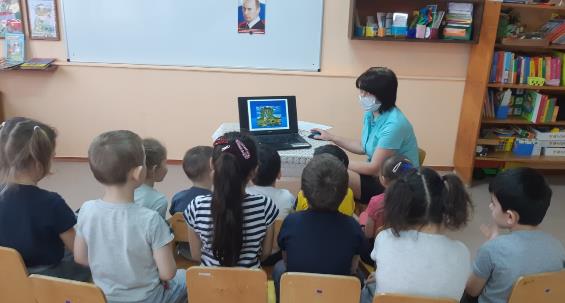 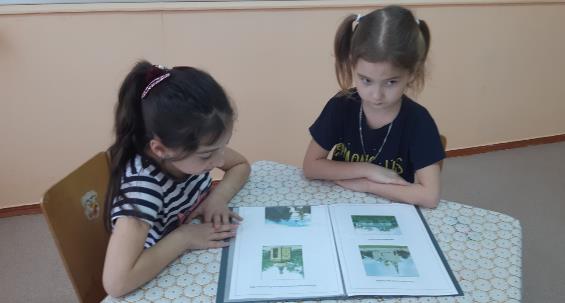 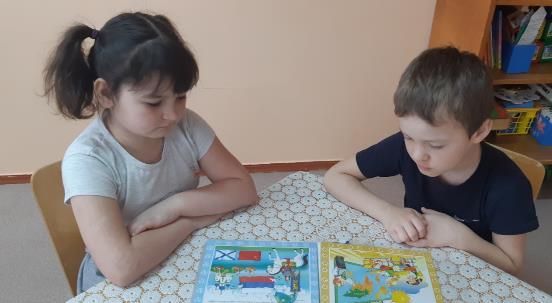 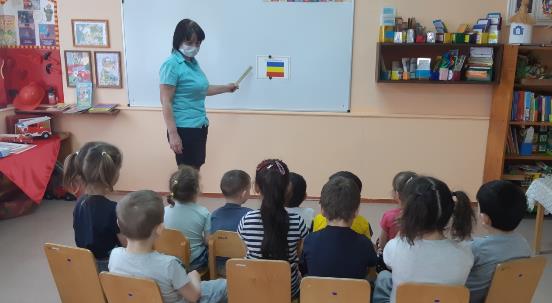 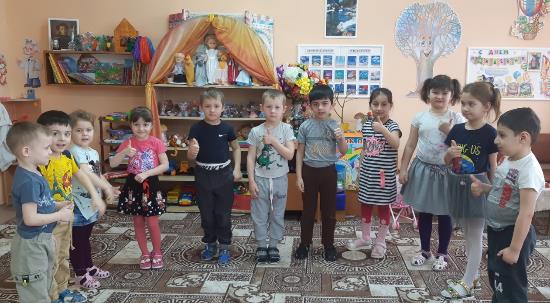 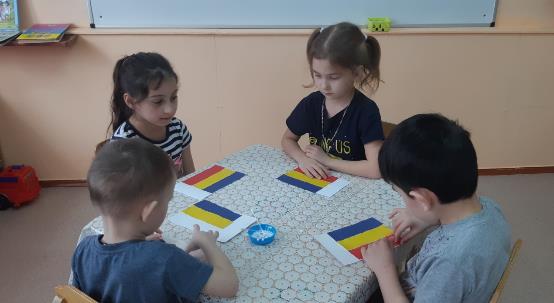 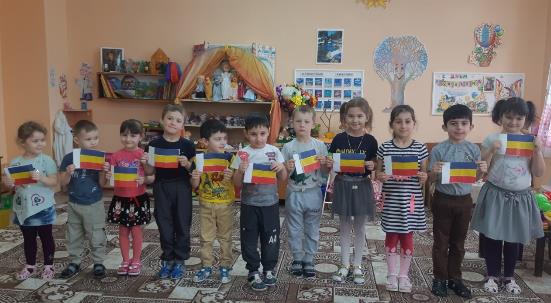 